РЕШЕНИЕ
Глазовской городской Думы
шестого созыва	№ 503				  	                                              28 августа  2019 годаО представлении к награждению Почётной грамотой Государственного Совета Удмуртской РеспубликиВ соответствии с постановлением Президиума Государственного Совета Удмуртской Республики от 21.06.2005 № 545-III «Об утверждении Положения о Почётной грамоте Государственного Совета Удмуртской Республики», руководствуясь Уставом муниципального образования «Город Глазов»,Глазовская городская Дума решает:Представить к награждению Почётной грамотой Государственного Совета Удмуртской Республики:За многолетний добросовестный труд в деле охраны здоровья населения Блинова Андрея Алексеевича, главного врача бюджетного учреждения здравоохранения Удмуртской Республики «Глазовский межрайонный психоневрологический диспансер Министерства здравоохранения Удмуртской Республики»;За многолетний добросовестный труд, вклад в развитие производства и в связи с Днём машиностроителя Невоструева Виталия Геннадьевича, токаря Акционерного общества «Глазовский завод Металлист»;За многолетний добросовестный труд в системе образования и в связи с 60-летием МБОУ «Гимназия № 8» г. Глазова Напольских Наталью Валерьевну, заместителя директора по административно-хозяйственной работе;За многолетний добросовестный труд в деле воспитания и образования подрастающего поколения  и в связи с 60-летием МБОУ «Гимназия № 8» г. Глазова:Пинегину Ирину Леонидовну, учителя математики;Бушкову Ларису Юрьевну, учителя изобразительного искусства.ПредседательГлазовской городской Думы		     И.А.Волковгород Глазов«30»  августа 2019 года Городская Дума муниципального образования «Город Глазов»(Глазовская городская Дума)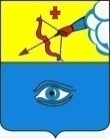 «Глаз кар» муниципал кылдытэтлэн кар Думаез (Глаз кар Дума)